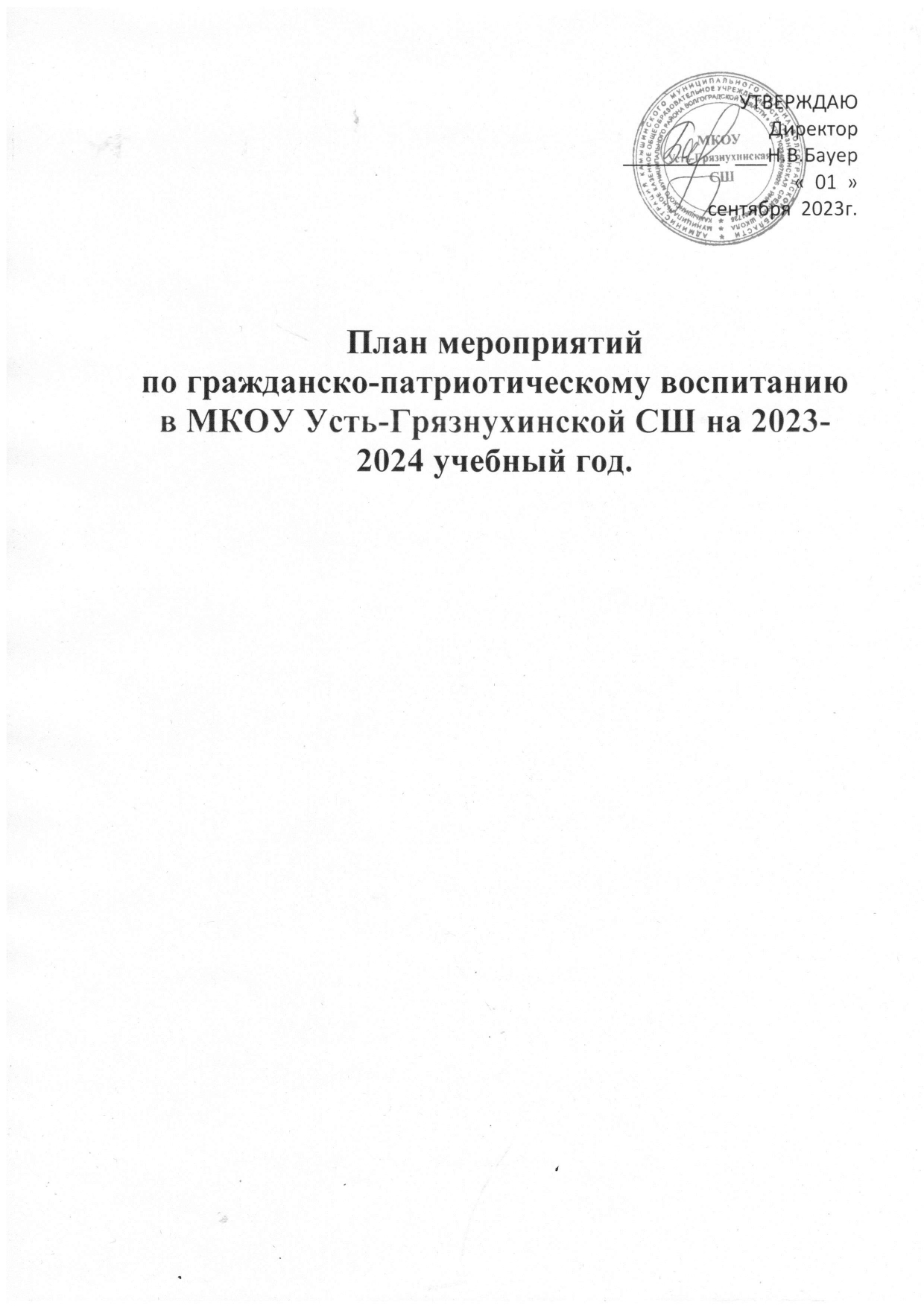 План мероприятий по гражданско-патриотическому воспитаниюв МКОУ Усть-ГРязнухинской СШ на 2023-2024 учебный год.Цель: формирование личности гражданина и патриота России с присущими ему ценностями, взглядами, ориентациями, установками, мотивами деятельности и поведения.Задачи:формирование интереса к истории русского народа, уважение к памятникам истории Отечества, к истории малой родины, родного села и истории родной школы;формирование патриотических чувств и гражданственности на основе исторических ценностей и роли России в судьбе мира;воспитание личности гражданина и патриота России, способного встать на защиту собственных прав, прав другого человека и государственных интересов страны;предоставление обучающимся возможностей участия в управлении образовательной организацией, в деятельности различных творческих и общественных объединений.№п/пНазвание мероприятияДатаУчастникиОтветственныйОрганизационно-методические мероприятияОрганизационно-методические мероприятияОрганизационно-методические мероприятияОрганизационно-методические мероприятияОрганизационно-методические мероприятия1.Проведение открытых мероприятий по патриотическому воспитаниюВ течение годаКлассные руководителиПедагог-организатор2.Организация тематических выставок в школьной библиотеке, посвященных российским памятным датамВ течение года1–11-е классыПедагог-организатор3.Диагностика уровня сформированности гражданских качеств личности школьниковСентябрьМай1–11-е классыКлассные руководители4.Диагностика эффективности патриотического воспитания в школеМай1–11-е классыКлассные руководители5.Организация и проведение Недели ОБЖ и физкультурыФевраль1–11-е классыПедагог-организаторОрганизация совместной работы с ветеранами ВОВОрганизация совместной работы с ветеранами ВОВОрганизация совместной работы с ветеранами ВОВОрганизация совместной работы с ветеранами ВОВОрганизация совместной работы с ветеранами ВОВ1.Установление и поддержание шефских связей с ветеранами ВОВВ течение года 5-8-е классыАдминистрация школы2.Встречи с тружениками тыла, ветеранами труда, цикл классных часов, посвященных памятным датам ВОВВ течение года1–11-е классыПедагог-организатор, классные руководителиГражданско-патриотическая работа в классных коллективахГражданско-патриотическая работа в классных коллективахГражданско-патриотическая работа в классных коллективахГражданско-патриотическая работа в классных коллективахГражданско-патриотическая работа в классных коллективах1.Проведение Уроков мужестваВ течение года1–11-е классыКлассные руководители2.Цикл классных часов по теме «День народного единства»Ноябрь1–11-е классыКлассные руководители3.Викторина «Отечества великие сыны»Декабрь5–9-е классыУчителя истории4.Заочное путешествие «Улицы родного села»Январь7-10-е классыПедагог-организатор5.Классные часы военно-патриотической тематики22.02–26.021–11-е классыКлассные руководители6.Игра-путешествие «По дорогам военных лет»22.02–26.021–4-е классыУчителя начальных классов7.Коллективный просмотр и обсуждение фильмов о Великой Отечественной войне (1941–1945)В течение года5–11-е классыКлассные руководителиСпортивно-патриотические мероприятияСпортивно-патриотические мероприятияСпортивно-патриотические мероприятияСпортивно-патриотические мероприятияСпортивно-патриотические мероприятия1.Участие в школьных соревнованиях по шашкамНоябрь1-11-е классыПедагог-организатор классные руководители2.Военно-патриотическая игра «Зарница»Февраль1–4-е классы5-11классыКлассные руководители, педагог-организатор3.Всероссийские спортивные соревнования школьников «Президентские состязания»В течение года2-11 классыУчителя физкультуры4.Участие в тестировании ГТОВ течение года2-11 классыУчителя физкультуры5.Участие в городских соревнованияхВ течение года5-11 классыКлассный руководительУчитель ОБЖ, учителя физкультуры6.Индивидуальные состязания «А, ну-ка, мальчики!»Февраль1–4-е классы5-9-е классыПедагог-организатор, классные руководители7.Индивидуальные состязания «А, ну-ка, девочки!»Март1–4-е классы5-9-е классыПедагог-организатор, классные руководители8.Праздник парада войскФевраль1–4-е классыПедагог-организатор, учителя физкультуры9. «Есть такая профессия – Родину защищать»Февраль8–9-е классыПедагог-организатор, учителя физкультуры10.Всемирный день здоровьяапрель5-11-е классыПедагог-организатор, учителя физкультурыОбщешкольные конкурсы патриотического направленияОбщешкольные конкурсы патриотического направленияОбщешкольные конкурсы патриотического направленияОбщешкольные конкурсы патриотического направленияОбщешкольные конкурсы патриотического направления1.Конкурс фотографий «Край родной, навек любимый»Октябрь1–4-е классыПедагог-организатор, учителя начальных классов2.Проект культурная неделя «Наш любимый край»Сентябрь-октябрь1–11-е классыПедагог-организатор, классные руководители3.Проект «Литературная география» - День Героев Отечества (индивидуальные и групповые проекты)09.12.5-11-еПедагог-организатор, классные руководители4.Проведение фестиваля поэзииМарт4–11-е классыПедагог-организатор, учителя русского языка и литературы5.Конкурс презентаций и видеофильмов «Моя малая родина»Февраль5–11-е классыПедагог-организатор, классные руководители6.Викторина «Символы России»Декабрь5–11-е классыУчитель истории7.Конкурс рисунков «Я только слышал о войне»Апрель1–11-е классыКлассные руководители, учитель изо8.Участие в городских мероприятиях, акциях, митингах, конкурсах исследовательских работ по гражданско-патриотической направленностиВ течение года1–11-е классыПедагог-организаторВзаимодействие с семьями обучающихся в процессе патриотического воспитанияВзаимодействие с семьями обучающихся в процессе патриотического воспитанияВзаимодействие с семьями обучающихся в процессе патриотического воспитанияВзаимодействие с семьями обучающихся в процессе патриотического воспитанияВзаимодействие с семьями обучающихся в процессе патриотического воспитания1.Творческие акции, посвященные Дням воинской славыВ течение годаОбучающиеся 1–5-х классов и их родителиСовет отцовКлассные руководители2.Консультации для родителей «Растим гражданина и патриота вместе»В течение годаРодители обучающихся 1–11-х классовПедагог-организатор, классные руководители3.Проведение тематических встреч, круглых столов с представителями различных ведомств и общественных организаций по вопросам гражданско-патриотического, правового воспитанияВ течение годаПедагоги, родители обучающихсяАдминистрацияДеятельность школьного музеяДеятельность школьного музеяДеятельность школьного музеяДеятельность школьного музеяДеятельность школьного музея1.Тематические экскурсии и урокиВ течение года1–11-е классыПедагог-организатор, руководитель музея, учителя-предметники2.Поисковая работа, направленная на пополнение экспозиций школьного музеяВ течение года1–11-е классыПедагог-организатор3.Конкурс экскурсоводов «Лучший экскурсовод»Март9 классыПедагог-организатор4.Организация тематических экспозиций к историческим датам Ноябрь1–11-е классыРуководитель музея, заместитель директора по ВР5.Интеллектуальный марафон «Сороковые, роковые»Май5–11-е классыПедагог-организатор по ВР, классные руководителиТематические занятия кружков и общественных объединенийТематические занятия кружков и общественных объединенийТематические занятия кружков и общественных объединенийТематические занятия кружков и общественных объединенийТематические занятия кружков и общественных объединений1.Экоуроки для 1–4-х классов «Как я могу помочь природе родного края»Раз в месяцЭколятаПедагог-организатор, классные руководители3.Занятия «Эколята – любители природы»В течение года1-4 классыКлассные руководители4.По страницам Великой Отечественной Создание презентаций и видеорядов к знаменательным историческим датамВ течение года3-11 классыПедагог-организатор, классные руководителиДеятельность органов ученического соуправленияДеятельность органов ученического соуправленияДеятельность органов ученического соуправленияДеятельность органов ученического соуправленияДеятельность органов ученического соуправления1.Участие во Всероссийской добровольческой акции «Весенняя неделя добра», «Забота», «Твори добро!»В течение года1-11 классыКлассные руководители,Мероприятия, посвященные памятным датамМероприятия, посвященные памятным датамМероприятия, посвященные памятным датамМероприятия, посвященные памятным датамМероприятия, посвященные памятным датам1.День знанийСентябрь1–11-е классыПедагог-организатор, классные руководители2.Классные часы «Боль Беслана»Сентябрь1–11-е классыКлассные руководители3.Уроки воинской славы Сентябрь1–11-е классыКлассные руководители, учитель истории, актив класса4.Уроки-практикумы ко Дню гражданской обороныОктябрь1–11-е классыПедагог-организатор, учителя физкультуры5.Урок памяти. День памяти политических репрессийОктябрь5–11-е классыУчитель истории, классные руководители6.День народного единства. Классные часы Ноябрь1–11-е классыКлассные руководители7.Выставка книг к дню толерантности Ноябрь5–9-е классыПедагог-организатор8.Арт-волонтерская акция «Мама, я тебя люблю» Ноябрь5–11-е классыПедагог-организатор, совет старост9.Мастер-класс «Волшебный завтрак для мамы» Ноябрь1–4-е классыПедагог-организатор, классные руководители10. День Неизвестного Солдата.Декабрь
 1–11-е классыПедагог-организатор, классные руководители,11.Волонтерская акция старшеклассников «Расскажи малышам о Конституции»Декабрь
 1–11-е классыЗаместитель директора по ВР12.Турнир знатоков Конституции РФДекабрь
 5–9-е классыПедагог-органиатор, учитель истории13.Читательская конференция «Война. Блокада. Я и другие»Январь7–9-е классыПедагог- библиотекарь, классные руководитель14.Просмотр документальных и художественных фильмов о блокаде Ленинграда:Январь1–11-е классыЗаместитель директора по УВР, классные руководители14.Просмотр документальных и художественных фильмов о блокаде Ленинграда:Февраль1–11-е классыЗаместитель директора по УВР, классные руководители15.Конкурс инсценированной песни «Героям России посвящается» ко Дню памяти о россиянах, исполнявших служебный долг за пределами ОтечестваФевраль1–11-е классыЗаместитель директора по УВР, классные руководители19.Развлекательно-спортивная программа «А, ну-ка, мальчики!»Февраль1-5–-е классыКлассные руководители20.Развлекательно-спортивная программа «А, ну-ка, девочки!»МартКлассные руководители21.Соревнования «Юный спасатель»Март5–9-е классыЗаместитель директора по УВР, учитель ОБЖ23.Концертно-конкурсная программа «Наши мамы»Март1–4-е классыПедагог-организатор, классные руководители24.Проект «Виртуальное путешествие по Крыму»Март1–9-е классыКлассные руководители, 25.Ю.А. Гагарин. День космонавтики. Гагаринский урок «Космос – это мы»Апрель1–11-е классыПедагог-организатор, классные руководители27.День пожарной охраны. Тематический урок ОБЖАпрель1–11-е классыПедагог-организатор, классные руководители28.Интегрированный урок математики и окружающего мира «Великая война и Великая победа»Май1–4-е классыПедагог-организатор, классные руководители29.Литературно-музыкальная композиция «Война глазами детей»Май1–6-е классыПедагог-организатор, классные руководители классов, учителя русского языка и литературы30.Проект «По страницам Великой Отечественной» Защита проектовМай1–11-е классыПедагог-организатор, классные руководители31.Игровые состязания, посвященные Дню Победы.Май5–11-е классыУчитель физической культуры32.Игровая программа «Семейные посиделки»Май1–4-е классыПедагог-организатор, классные руководители33.Интеллектуальный марафон «День славянской письменности и культуры»Май1–11-е классыПедагог-организатор, классные руководители